Для того, чтобы зарегистрироваться в системе портфолио для бакалавров и специалистов необходимо:Передать адрес электронной почты в деканатПосле внесения вашей электронной почты в систему «Деканат»  зайти на сайт http://old.rsue.ru/iexit/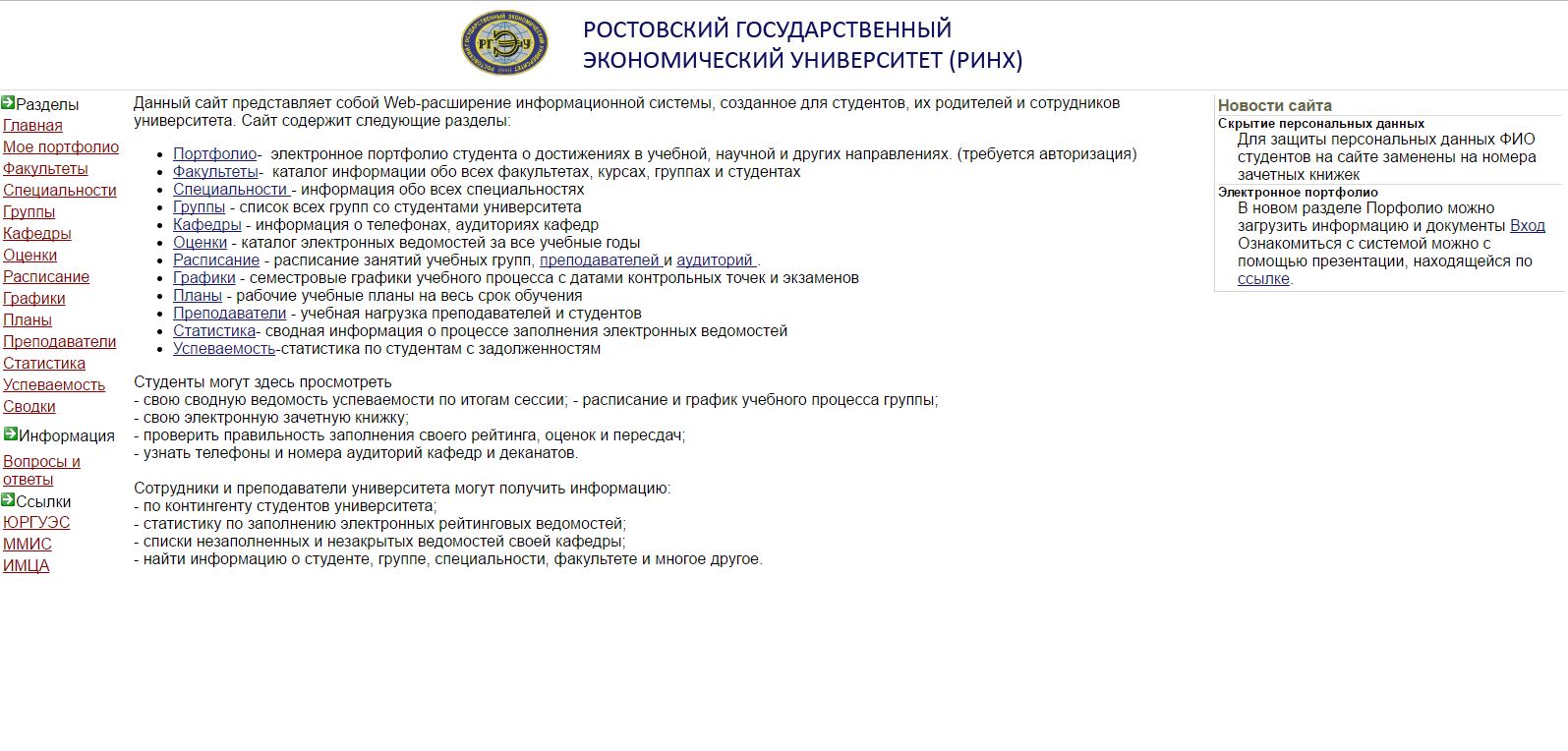 Перейти по ссылке «Портфолио»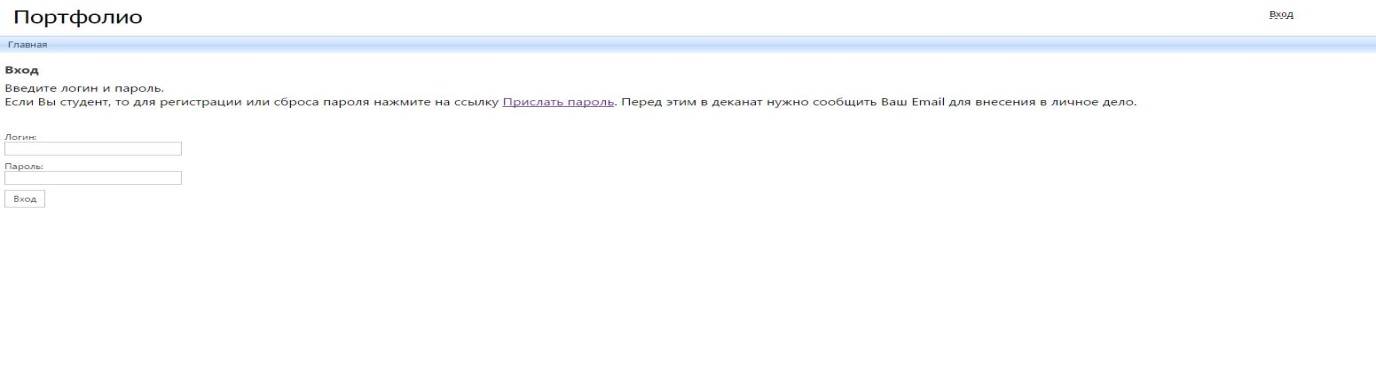 Перейти по ссылке «Прислать пароль»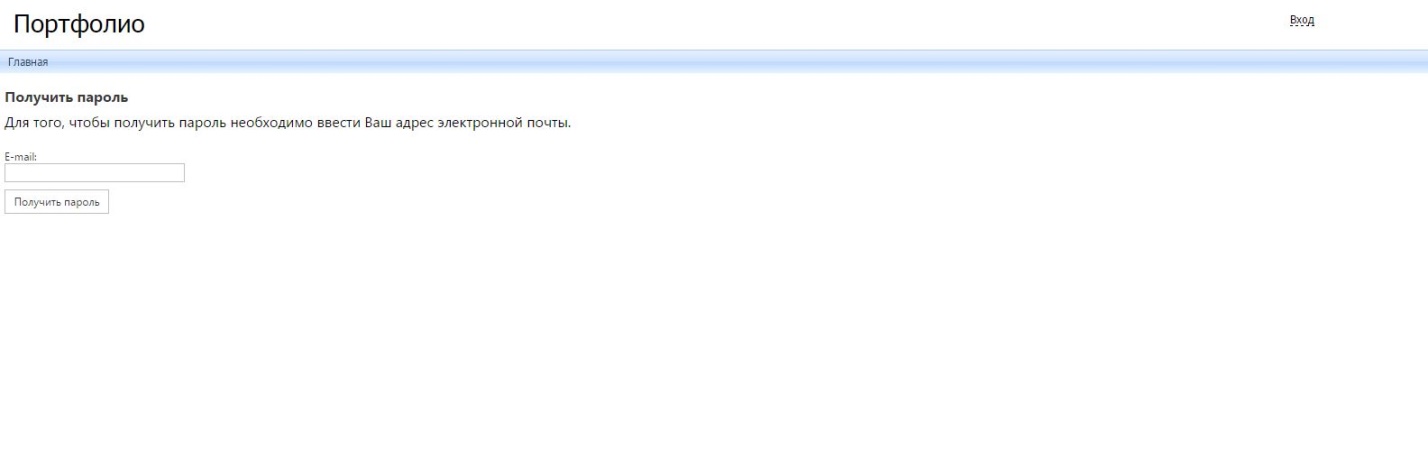 Ввести свой электронный адрес и нажать на кнопку «Получить пароль»Проверить почтовый ящик на наличие пароля. Если пароль долго не приходит, обратиться в деканат.